Květnové hledání chyb 2024Obávanou úlohou v rámci přijímacích zkoušek ke studiu na středních školách je hledání chyb v textu. Přesně takovou úlohu si můžete vyzkoušet. A když narazíte na problém, zkuste najít nápovědu v některém z videí: PravopisPracovní list pro žáky, kteří potřebují procvičit úlohu, jejímž principem je hledání chyb v textu. Pracovní list je tak možné využít při přípravě na přijímací zkoušky ke studiu na víceletých gymnáziích i čtyřletých oborech středních škol, stejně tak ho mohou využít budoucí maturanti. _________________________________________________Nalezněte v textu 4 pravopisné chyby a opravte je:Lidé kdysi zřejmě chovali lišky jako domácí mazlíčky dávno předtím, než se na scéně oběvili domestikovaní psi.Vědce překvapilo, když v argentinské části Patagonie našli lišku pohřbenou v lidském hrobě starém patnáct set let. Nejpravděpodobnějším vysvětlením je podle nich to, že byla vysoce ceněnným společníkem nebo domácím mazlíčkem. Naznačil to i nedostatek stop po řezných ranách na kostech této šelmy, což ukazuje, že nebyla lovena jako potrava. Analýza DNA také ukázala, že toto zvíře se kdysi společně stravovalo s lovci a sběrači a bylo patrně součástí tábora.Liška stejného druhu byla před téměř deseti lety nalezena v mnohem starším hrobě v jiné části Argentiny. Rovněž mohla být domácím mazlíčkem, ale vědci tehdy její stravu neanalyzovaly.Zuby lišek byly také v minulosti nalezeny i na dalších starověkých pohřebištích v Argentině a Peru, což naznačuje, že toto zvíře mělo symbolický význam. Nález téměř kompletní liščí kostry v lidském hrobě je však v celosvětovém archeologickém mněřítku velmi vzácný. (https://ct24.ceskatelevize.cz/clanek/veda/nejlepsim-pritelem-byla-kdysi-liska-tvrdi-studie-348119, kráceno a upraveno)ŘešeníLidé kdysi zřejmě chovali lišky jako domácí mazlíčky dávno předtím, než se na scéně oběvili (objevili) domestikovaní psi.Vědce překvapilo, když v argentinské části Patagonie našli lišku pohřbenou v lidském hrobě starém patnáct set let. Nejpravděpodobnějším vysvětlením je podle nich to, že byla vysoce ceněnným (ceněným) společníkem nebo domácím mazlíčkem. Naznačil to i nedostatek stop po řezných ranách na kostech této šelmy, což ukazuje, že nebyla lovena jako potrava. Analýza DNA také ukázala, že toto zvíře se kdysi společně stravovalo s lovci a sběrači a bylo patrně součástí tábora.Liška stejného druhu byla před téměř deseti lety nalezena v mnohem starším hrobě v jiné části Argentiny. Rovněž mohla být domácím mazlíčkem, ale vědci tehdy její stravu neanalyzovaly (neanalyzovali).Zuby lišek byly také v minulosti nalezeny i na dalších starověkých pohřebištích v Argentině a Peru, což naznačuje, že toto zvíře mělo symbolický význam. Nález téměř kompletní liščí kostry v lidském hrobě je však v celosvětovém archeologickém mněřítku (měřítku) velmi vzácný. Co jsem se touto aktivitou naučil(a):………………………………………………………………………………………………………………………………………………………………………………………………………………………………………………………………………………………………………………………………………………………………………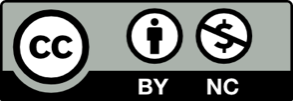 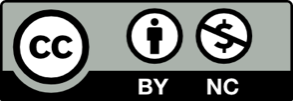 